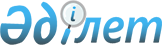 Об утверждении коэффициента зонирования в Шардаринском районе, учитывающий месторасположение объекта налогообложения в населенном пункте на 2019 год
					
			Утративший силу
			
			
		
					Постановление акимата Шардаринского района Туркестанской области от 26 ноября 2018 года № 543. Зарегистрировано Департаментом юстиции Туркестанской области 7 декабря 2018 года № 4827. Утратило силу постановлением акимата Шардаринского района Туркестанской области от 6 мая 2019 года № 171
      Сноска. Утратило силу постановлением акимата Шардаринского района Туркестанской области от 06.05.2019 № 171 (вводится в действие по истечении десяти календарных дней после дня его первого официального опубликования).

      Примечание РЦПИ!

      Порядок введения в действие настоящего постановления см. в п. 4.
      В соответствии с частью первой пункта 6 статьи 529 Кодекса Республики Казахстан от 25 декабря 2017 года "О налогах и других обязательных платежах в бюджет" и Методикой расчета коэффициента зонирования утвержденной приказом Министра по инвестициями развитию Республики Казахстан от 22 января 2016 года № 55 (зарегистрировано в Реестре государственной регистрации нормативных правовых актов № 13285), акимат Шардаринского района ПОСТАНОВЛЯЕТ:
      1. Утвердить коэффициент зонирования Шардаринском районе, учитывающий месторасположение объекта налогообложения в населенном пункте, на 2019 год согласно приложению к настоящему постановлению.
      2. Аппарату акима Шардаринского района в установленном законодательном порядке обеспечить:
      1) государственную регистрацию настоящего постановления в территориальном органе юстиции;
      2) в течение десяти календарных дней со дня государственной регистрации настоящего постановления направление в одном экземпляре его копии в бумажном и электронном виде на казахском и русском языках Республиканское государственное предприятие на праве хозяйственного ведения "Республиканский центр правовой информации" для официального опубликования и включения в Эталонный контрольный банк нормативных правовых актов Республики Казахстан;
      3) в течение десяти календарных дней после государственной регистрации настоящего постановления направление его копии на официальное опубликование в периодические печатные издания;
      4) размещение настоящего постановления на интернет–ресурсе акимата Шардаринского района.
      3. Контроль за исполнением настоящего постановления возложить на заместителя акима района Н.Сапарова.
      4. Настоящее постановление вводится в действие с 1 января года, следующего за годом его утверждения.
      "СОГЛАСОВАНО"
      Руководитель государственного
учреждения "Управление
государственных доходов по
Шардаринскому району"
__________________С. Жасузаков
"26" ноября 2018 год Коэффициент зонирования Шардаринском районе, учитывающий месторасположение объекта налогообложения в населенном пункте
					© 2012. РГП на ПХВ «Институт законодательства и правовой информации Республики Казахстан» Министерства юстиции Республики Казахстан
				
      Исполняющий обязанности

      акима района

К. Жолдыбай
Приложение к
постановлению акимата
Шардаринского района
от "26" ноября 2018 года
№ 543
№
Наименование сельского округа, поселка
Наименование населенного пункта
Коэффициент зонирования
1
К.Турысбеков
Шардара
1,75
2
Коссейт
Коссейт
1,85
3
Коксу
Коксу
1,85
4
Коксу
Сырдария
1,75
5
Узын ата
Узын ата
1,95
6
Алатау батыр
Казахстан
1,95
7
Кызылкум
Кызылкум
1,75
8
Суткент
Суткент
1,75
9
Акшенгелди
Акалтын
1,75
10
Акшенгелди
Егизкум
1,75
11
Достик
Достик
1,75
12
Жаушикум
Жаушикум
1,75
13
город Шардара
город Шардара 
1,9
14
город Шардара
1-микро район
1,9
15
город Шардара
2-микро район
1,9
16
город Шардара
Нижный тугай
1,9
17
город Шардара
Левый берег
1,85